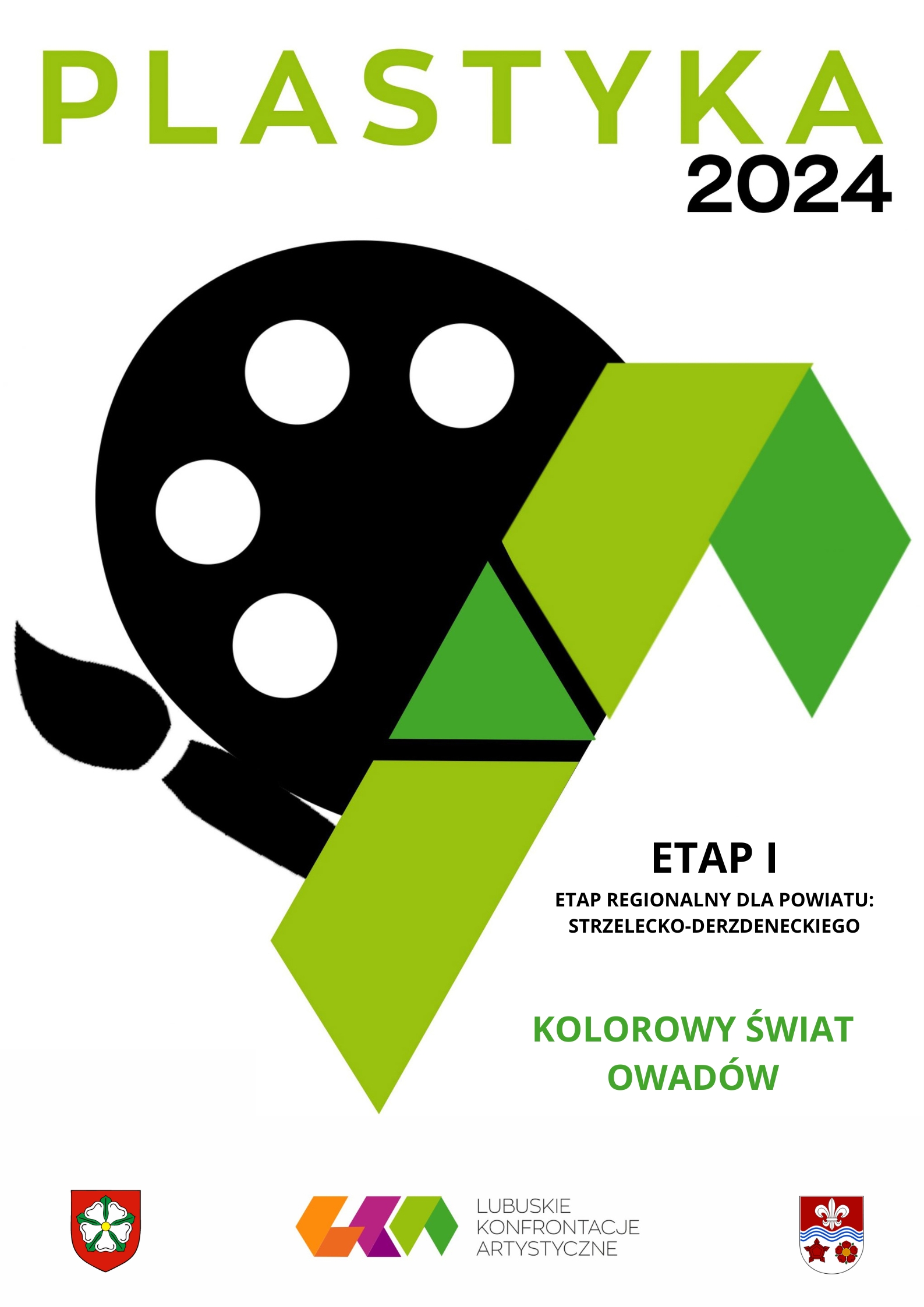 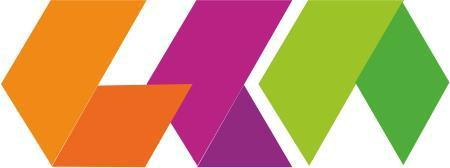 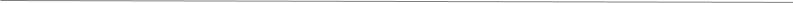 REGULAMIN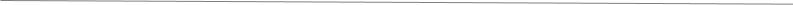 UCZESTNICY KONKURSU:CELE:Przedszkolaki, uczniowie szkół podstawowych i szkół średnich.Podopieczni domów kultury, gminnych i miejskich ośrodków kultury.Twórcy indywidualniDoskonalenie umiejętności dzieci i młodzieży w dziedzinie twórczości plastycznej.KATEGORIE WYKONAWCZE:ROZSTRZYGNIĘCIE ETAPU II:PRZEBIEG KONFRONTACJI:25.04.2024 r.Wykonanie kreatywnej pracy plastycznej i przesłanie gotowej pracy lub dostarczenie osobiście do Centrum Kultury w Dobiegniewie.Praca musi być wykonana samodzielnie, bez pomocy osób trzecich z wykorzystaniem środków własnych. Technika: rysunek, obraz, collage lub inna forma płaska (prace przestrzenne nie podlegają ocenie)Praca na odwrocie powinna być podpisana (imię i nazwisko, kategoria, nazwa Instytucji Kultury)Format: a) dla kategorii 1 – format A4 na kartce bloku technicznegob) dla kategorii 2,3,4 – Format A3 na kartce bloku technicznego/ do farb / do pasteli, płótnie,  Temat pracy: Kolorowy świat owadówIlość prac:  1ETAPY KONKURSU:ETAP I – ELIMINACJE POWIATOWEOrganizatorami są instytucje z województwa Lubuskiego, które zgłoszą swój akces do udziału wLKA - PLASTYKAOrganizatorzy Etapu I samodzielnie prowadzą nabór i określają jego charakter oraz termin, respektując regulamin LKA - PLASTYKA. Zaleca się utrzymanie techniki malarskiej FINAŁU WOJEWÓDZKIEGO.Pula miejsc w fnale wojewódzkim: 5Rada Artystyczna Etapu I nominuje do Finału Wojewódzkiego łącznie 5 wykonawców spośród wszystkich kat. wiekowych.Organizatorzy Etapu I przesyłają skan protokołu konkursowego na adres: oksir_babimost@op.pl najpóźniej do 01.05.2024 r.Zgłoszenia dokonywane są przez nominowanych uczestników poprzez formularz on-line dostępny na stronie organizatora www.gok-babimost.pl w zakładce LKA.ETAP II – FINAŁ WOJEWÓDZKIFinał wojewódzkiOrganizator Gminny Ośrodek Kultury w Babimoście.Do Finału Wojewódzkiego kwalifkują się wykonawcymianowani przez Radę Artystyczną podczas przeglądów Etapu I - Powiatowego.ZGŁOSZENIA:	▪	Zgłoszenie uczestnictwa należy dokonać w nieprzekraczalnym terminie do24.04.2024 r.Elektroniczne formularze zgłoszeniowe dostępne na stronie: dobiegniew.pl w zakładce Centrum Kultury.Warunkiem koniecznym przystąpienia do konfrontacji jest dostarczenie podpisanej zgody rodziców/opiekunów prawnych (zał. nr 1).ORGANIZATOR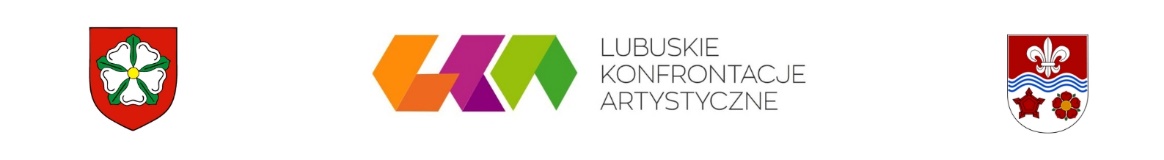 Zgodność pracy z ogłoszonym tematem.Estetyka wykonanej pracy.Oryginalność i pomysłowość.Walory artystyczne (kompozycja, gama kolorystyczna, technika wykonania itp.)Stopień umiejętności technicznych.Rada artystyczna przyznaje TYTUŁ LAUREATA oraz ewentualne wyróżnienia uczestnikom.Obrady Rady Artystycznej są tajne.ORGANIZATORPOSTANOWIENIA KOŃCOWE:Regulamin konkursu – dostępny jest na stronie internetowej: dobiegniew.pl w zakładce Centrum Kultury > Lubuskie Konfrontacje ArtystyczneZapytania dotyczące konfrontacji prosimy kierować na adres: ckd@dobiegniew.plDodatkowe informacje pod numerem telefonu: 95 76 11 095Organizator nie ponosi odpowiedzialności za prawdziwość informacji podanych w zgłoszeniach.DANE ADRESOWE:ZAŁĄCZNIKI :Centrum Kultury
w Dobiegniewieul. Gorzowska 1166-520 Dobiegniewwww.dobiegniew.pl/centrum-kultury-w-dobiegniewieZgoda rodziców/opiekunów prawnych (1)ORGANIZATORKAT. 1KAT. 2KAT. 3KAT. 4KAT. 5PRZEDSZKOLAKIKLASY I-IIIKLASY IV-VIKLASY VII-VIIISzkoły(5-6 LAT)(Szkoły(Szkoły(SzkołyPonadpodstawowePodstawowe)Podstawowe)Podstawowe)RADA▪Radę  Artystyczną  tworzą  instruktorzy,  artyści  o  wysokich  kwalifkacjachARTYSTYCZNA:merytorycznych i pedagogicznych.▪   Skład Komisji ustala Organizator.▪   Skład Komisji ustala Organizator.▪   Oceny i decyzje Rady Artystycznej są ostateczne.
▪   Oceny i decyzje Rady Artystycznej są ostateczne.
KRYTERIAOCENA:▪Ocenie podlegać będzie:WYNIKI:▪   Wyniki zostaną ogłoszone na stronie w zakładce Lubuskie Konfrontacje Artystyczne▪   Wyniki zostaną ogłoszone na stronie w zakładce Lubuskie Konfrontacje Artystyczne▪   Wyniki zostaną ogłoszone na stronie w zakładce Lubuskie Konfrontacje Artystyczne▪   Wyniki zostaną ogłoszone na stronie w zakładce Lubuskie Konfrontacje Artystyczne▪   Wyniki zostaną ogłoszone na stronie w zakładce Lubuskie Konfrontacje Artystyczne▪   Wyniki zostaną ogłoszone na stronie w zakładce Lubuskie Konfrontacje Artystyczne▪   Wyniki zostaną ogłoszone na stronie w zakładce Lubuskie Konfrontacje Artystyczne▪   Wyniki zostaną ogłoszone na stronie w zakładce Lubuskie Konfrontacje Artystyczne▪   Wyniki zostaną ogłoszone na stronie w zakładce Lubuskie Konfrontacje Artystyczne▪   Wyniki zostaną ogłoszone na stronie w zakładce Lubuskie Konfrontacje Artystyczne▪   Wyniki zostaną ogłoszone na stronie w zakładce Lubuskie Konfrontacje Artystyczne▪   Wyniki zostaną ogłoszone na stronie w zakładce Lubuskie Konfrontacje Artystyczne▪   Wyniki zostaną ogłoszone na stronie w zakładce Lubuskie Konfrontacje Artystyczne▪   Wyniki zostaną ogłoszone na stronie w zakładce Lubuskie Konfrontacje Artystyczne▪   Wyniki zostaną ogłoszone na stronie w zakładce Lubuskie Konfrontacje Artystyczne▪   Wyniki zostaną ogłoszone na stronie w zakładce Lubuskie Konfrontacje ArtystyczneWYNIKI:▪   Wyniki zostaną ogłoszone na stronie w zakładce Lubuskie Konfrontacje Artystyczne▪   Wyniki zostaną ogłoszone na stronie w zakładce Lubuskie Konfrontacje Artystyczne▪   Wyniki zostaną ogłoszone na stronie w zakładce Lubuskie Konfrontacje Artystyczne▪   Wyniki zostaną ogłoszone na stronie w zakładce Lubuskie Konfrontacje Artystyczne▪   Wyniki zostaną ogłoszone na stronie w zakładce Lubuskie Konfrontacje Artystyczne▪   Wyniki zostaną ogłoszone na stronie w zakładce Lubuskie Konfrontacje Artystyczne▪   Wyniki zostaną ogłoszone na stronie w zakładce Lubuskie Konfrontacje Artystyczne▪   Wyniki zostaną ogłoszone na stronie w zakładce Lubuskie Konfrontacje Artystyczne▪   Wyniki zostaną ogłoszone na stronie w zakładce Lubuskie Konfrontacje Artystyczne▪   Wyniki zostaną ogłoszone na stronie w zakładce Lubuskie Konfrontacje Artystyczne▪   Wyniki zostaną ogłoszone na stronie w zakładce Lubuskie Konfrontacje Artystyczne▪   Wyniki zostaną ogłoszone na stronie w zakładce Lubuskie Konfrontacje Artystyczne▪   Wyniki zostaną ogłoszone na stronie w zakładce Lubuskie Konfrontacje Artystyczne▪   Wyniki zostaną ogłoszone na stronie w zakładce Lubuskie Konfrontacje Artystyczne▪   Wyniki zostaną ogłoszone na stronie w zakładce Lubuskie Konfrontacje Artystyczne▪   Wyniki zostaną ogłoszone na stronie w zakładce Lubuskie Konfrontacje Artystyczne▪   Wyniki zostaną udostępnione na portalu społecznościowym Facebook: Dobiegniew – tu jest moje miejsce oraz stronie internetowej dobiegniew.pl w zakładce Centrum kultury > Lubuskie Konfrontacje Artystyczne▪   Wyniki zostaną udostępnione na portalu społecznościowym Facebook: Dobiegniew – tu jest moje miejsce oraz stronie internetowej dobiegniew.pl w zakładce Centrum kultury > Lubuskie Konfrontacje Artystyczne▪   Wyniki zostaną udostępnione na portalu społecznościowym Facebook: Dobiegniew – tu jest moje miejsce oraz stronie internetowej dobiegniew.pl w zakładce Centrum kultury > Lubuskie Konfrontacje Artystyczne▪   Wyniki zostaną udostępnione na portalu społecznościowym Facebook: Dobiegniew – tu jest moje miejsce oraz stronie internetowej dobiegniew.pl w zakładce Centrum kultury > Lubuskie Konfrontacje Artystyczne▪   Wyniki zostaną udostępnione na portalu społecznościowym Facebook: Dobiegniew – tu jest moje miejsce oraz stronie internetowej dobiegniew.pl w zakładce Centrum kultury > Lubuskie Konfrontacje Artystyczne▪   Wyniki zostaną udostępnione na portalu społecznościowym Facebook: Dobiegniew – tu jest moje miejsce oraz stronie internetowej dobiegniew.pl w zakładce Centrum kultury > Lubuskie Konfrontacje Artystyczne▪   Wyniki zostaną udostępnione na portalu społecznościowym Facebook: Dobiegniew – tu jest moje miejsce oraz stronie internetowej dobiegniew.pl w zakładce Centrum kultury > Lubuskie Konfrontacje Artystyczne▪   Wyniki zostaną udostępnione na portalu społecznościowym Facebook: Dobiegniew – tu jest moje miejsce oraz stronie internetowej dobiegniew.pl w zakładce Centrum kultury > Lubuskie Konfrontacje Artystyczne▪   Wyniki zostaną udostępnione na portalu społecznościowym Facebook: Dobiegniew – tu jest moje miejsce oraz stronie internetowej dobiegniew.pl w zakładce Centrum kultury > Lubuskie Konfrontacje Artystyczne▪   Wyniki zostaną udostępnione na portalu społecznościowym Facebook: Dobiegniew – tu jest moje miejsce oraz stronie internetowej dobiegniew.pl w zakładce Centrum kultury > Lubuskie Konfrontacje Artystyczne▪   Wyniki zostaną udostępnione na portalu społecznościowym Facebook: Dobiegniew – tu jest moje miejsce oraz stronie internetowej dobiegniew.pl w zakładce Centrum kultury > Lubuskie Konfrontacje Artystyczne▪   Wyniki zostaną udostępnione na portalu społecznościowym Facebook: Dobiegniew – tu jest moje miejsce oraz stronie internetowej dobiegniew.pl w zakładce Centrum kultury > Lubuskie Konfrontacje Artystyczne▪   Wyniki zostaną udostępnione na portalu społecznościowym Facebook: Dobiegniew – tu jest moje miejsce oraz stronie internetowej dobiegniew.pl w zakładce Centrum kultury > Lubuskie Konfrontacje Artystyczne▪   Wyniki zostaną udostępnione na portalu społecznościowym Facebook: Dobiegniew – tu jest moje miejsce oraz stronie internetowej dobiegniew.pl w zakładce Centrum kultury > Lubuskie Konfrontacje Artystyczne▪   Wyniki zostaną udostępnione na portalu społecznościowym Facebook: Dobiegniew – tu jest moje miejsce oraz stronie internetowej dobiegniew.pl w zakładce Centrum kultury > Lubuskie Konfrontacje Artystyczne▪   Wyniki zostaną udostępnione na portalu społecznościowym Facebook: Dobiegniew – tu jest moje miejsce oraz stronie internetowej dobiegniew.pl w zakładce Centrum kultury > Lubuskie Konfrontacje Artystyczne▪   Wyniki zostaną udostępnione na portalu społecznościowym Facebook: Dobiegniew – tu jest moje miejsce oraz stronie internetowej dobiegniew.pl w zakładce Centrum kultury > Lubuskie Konfrontacje Artystyczne▪   Wyniki zostaną udostępnione na portalu społecznościowym Facebook: Dobiegniew – tu jest moje miejsce oraz stronie internetowej dobiegniew.pl w zakładce Centrum kultury > Lubuskie Konfrontacje Artystyczne▪   Wyniki zostaną udostępnione na portalu społecznościowym Facebook: Dobiegniew – tu jest moje miejsce oraz stronie internetowej dobiegniew.pl w zakładce Centrum kultury > Lubuskie Konfrontacje Artystyczne▪   Nominowani i wyróżnieni otrzymają także powiadomienie: telefoniczne bądź▪   Nominowani i wyróżnieni otrzymają także powiadomienie: telefoniczne bądź▪   Nominowani i wyróżnieni otrzymają także powiadomienie: telefoniczne bądź▪   Nominowani i wyróżnieni otrzymają także powiadomienie: telefoniczne bądź▪   Nominowani i wyróżnieni otrzymają także powiadomienie: telefoniczne bądź▪   Nominowani i wyróżnieni otrzymają także powiadomienie: telefoniczne bądź▪   Nominowani i wyróżnieni otrzymają także powiadomienie: telefoniczne bądź▪   Nominowani i wyróżnieni otrzymają także powiadomienie: telefoniczne bądź▪   Nominowani i wyróżnieni otrzymają także powiadomienie: telefoniczne bądź▪   Nominowani i wyróżnieni otrzymają także powiadomienie: telefoniczne bądź▪   Nominowani i wyróżnieni otrzymają także powiadomienie: telefoniczne bądź▪   Nominowani i wyróżnieni otrzymają także powiadomienie: telefoniczne bądź▪   Nominowani i wyróżnieni otrzymają także powiadomienie: telefoniczne bądź▪   Nominowani i wyróżnieni otrzymają także powiadomienie: telefoniczne bądź▪   Nominowani i wyróżnieni otrzymają także powiadomienie: telefoniczne bądź▪   Nominowani i wyróżnieni otrzymają także powiadomienie: telefoniczne bądź▪   Nominowani i wyróżnieni otrzymają także powiadomienie: telefoniczne bądź▪   Nominowani i wyróżnieni otrzymają także powiadomienie: telefoniczne bądź▪   Nominowani i wyróżnieni otrzymają także powiadomienie: telefoniczne bądźe-mail o terminie i miejscu wręczenia nagród.e-mail o terminie i miejscu wręczenia nagród.e-mail o terminie i miejscu wręczenia nagród.e-mail o terminie i miejscu wręczenia nagród.e-mail o terminie i miejscu wręczenia nagród.NAGRODY :LAUREACI:WYRÓŻNIENI :WYRÓŻNIENI :WYRÓŻNIENI :WYRÓŻNIENI :WYRÓŻNIENI :WYRÓŻNIENI :WYRÓŻNIENI :WYRÓŻNIENI :WYRÓŻNIENI :WYRÓŻNIENI :WYRÓŻNIENI :WYRÓŻNIENI :WYRÓŻNIENI :WYRÓŻNIENI :WYRÓŻNIENI :▪NAGRODA  FINANSOWA/▪NAGRODANAGRODANAGRODANAGRODANAGRODANAGRODANAGRODANAGRODANAGRODANAGRODANAGRODANAGRODANAGRODANAGRODANAGRODANAGRODA▪NAGRODA  FINANSOWA/▪NAGRODANAGRODANAGRODANAGRODANAGRODANAGRODANAGRODANAGRODANAGRODANAGRODANAGRODANAGRODANAGRODANAGRODANAGRODANAGRODARZECZOWARZECZOWARZECZOWARZECZOWAFINANSOWA/RZECZOWAFINANSOWA/RZECZOWAFINANSOWA/RZECZOWAFINANSOWA/RZECZOWAFINANSOWA/RZECZOWAFINANSOWA/RZECZOWAFINANSOWA/RZECZOWAFINANSOWA/RZECZOWAFINANSOWA/RZECZOWAFINANSOWA/RZECZOWAFINANSOWA/RZECZOWAFINANSOWA/RZECZOWAFINANSOWA/RZECZOWAFINANSOWA/RZECZOWARZECZOWARZECZOWARZECZOWARZECZOWAFINANSOWA/RZECZOWAFINANSOWA/RZECZOWAFINANSOWA/RZECZOWAFINANSOWA/RZECZOWAFINANSOWA/RZECZOWAFINANSOWA/RZECZOWAFINANSOWA/RZECZOWAFINANSOWA/RZECZOWAFINANSOWA/RZECZOWAFINANSOWA/RZECZOWAFINANSOWA/RZECZOWAFINANSOWA/RZECZOWAFINANSOWA/RZECZOWAFINANSOWA/RZECZOWA▪DYPLOMDYPLOMDYPLOMDYPLOM▪DYPLOMDYPLOMDYPLOMDYPLOMDYPLOMDYPLOMDYPLOMDYPLOMDYPLOMDYPLOMDYPLOMDYPLOMDYPLOMDYPLOM▪DYPLOMDYPLOMDYPLOMDYPLOM▪DYPLOMDYPLOMDYPLOMDYPLOMDYPLOMDYPLOMDYPLOMDYPLOMDYPLOMDYPLOMDYPLOMDYPLOMDYPLOMDYPLOMWSZYSCY UCZESTNICY:WSZYSCY UCZESTNICY:WSZYSCY UCZESTNICY:WSZYSCY UCZESTNICY:WSZYSCY UCZESTNICY:WSZYSCY UCZESTNICY:WSZYSCY UCZESTNICY:WSZYSCY UCZESTNICY:WSZYSCY UCZESTNICY:WSZYSCY UCZESTNICY:WSZYSCY UCZESTNICY:WSZYSCY UCZESTNICY:WSZYSCY UCZESTNICY:WSZYSCY UCZESTNICY:WSZYSCY UCZESTNICY:▪▪Dyplom za udziałDyplom za udziałDyplom za udziałDyplom za udziałDyplom za udziałDyplom za udziałDyplom za udziałDyplom za udziałDyplom za udziałDyplom za udział